Die Ausbildung im Dachdeckerhandwerk VERLAGSGESELLSCHAFT RUDOLF MÜLLER GmbH & Co. KGKundenservice: 65341 EltvilleTelefon: 06123 9238-258		                                        Telefax: 06123 9238-244rudolf-mueller@vuservice.de				www.baufachmedien.de„Die Ausbildung im Dachdeckerhandwerk“  unterstützt Auszubildende mit didaktisch aufbereitetem Lehrstoff  auf ihrem Weg zur erfolgreichen Gesellenprüfung im Dachdeckerhandwerk.Das Ausbildungsbuch vermittelt Auszubildenden das Grundwissen aus  den aktuell 
17 relevanten Lernfeldern der drei Ausbildungsjahre. Zahlreiche Praxisbeispiele und 
-aufgaben, Tipps und Abbildungen veranschaulichen die Lehrinhalte und  bereiten optimal auf die Gesellenprüfung vor. Eine Textspalte mit zusätzlichen Begriffsdefinitionen, Details und Hinweisen auf weiterführende Links oder Literatur erleichtert das selbstständige Lernen.Die 3. Auflage berücksichtigt die neu strukturierten Lernfelder nach aktuellem Rahmenlehrplan 2016 sowie Änderungen im Regelwerk, hier insbesondere in den Bereichen Flachdach und Metall. Darüber hinaus sind einige neue Abbildungen und Detailzeichnungen aufgenommen sowie ältere überarbeitet und korrigiert worden.Zahlreiche Autoren aus den verschiedenen Bildungseinrichtungen im Dachdeckerhandwerk haben an dieser Neuauflage  mitgewirkt: Hans Dürr (Hrsg.), 
Martin Amann, Christoph Aufderbeck, Hans Peter Eiserloh, Christian Geschke, Volker Hollwedel, Joachim Hupe, Jochen Karsch, Josef Kreutzer, Annett Pelikan, Raimund Reuther, Berthold Schauerte, Ralf Schütte und Michael Strauß.1.692 Zeichen / Mai 2017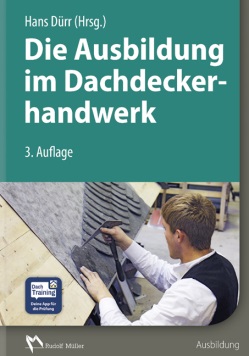 Hrsg.: Hans Dürr.3. Auflage 2017. 17 x 24 cm. Gebunden. 624 Seiten mit 
738 farbigen Abbildungen und 173 Tabellen.EURO 49,–ISBN 978-3-481-03510-5